Осенний  марафон.    В период с 22 по 29 сентября 2015 года в нашем детском саду состоялись спортивные развлечения посвященные, такому волшебному времени году, как осень.     Дети старших и подготовительных групп состязались в осенних эстафетах, а ребята средних групп отправились в веселое путешествие. Во время проведения мероприятия, для участников была создана праздничная обстановка, атмосфера веселья и радости. Спортивный праздник проходил в зале, оформленном в стиле осеннего леса, звучала бодрая музыка.     Задачами развлечений стали: формирование у детей волевых качеств, поддержание в детях желания и умения преодолевать препятствия.    Праздник  получился захватывающим и забавным, оставил массу положительных эмоций и впечатлений у ребят.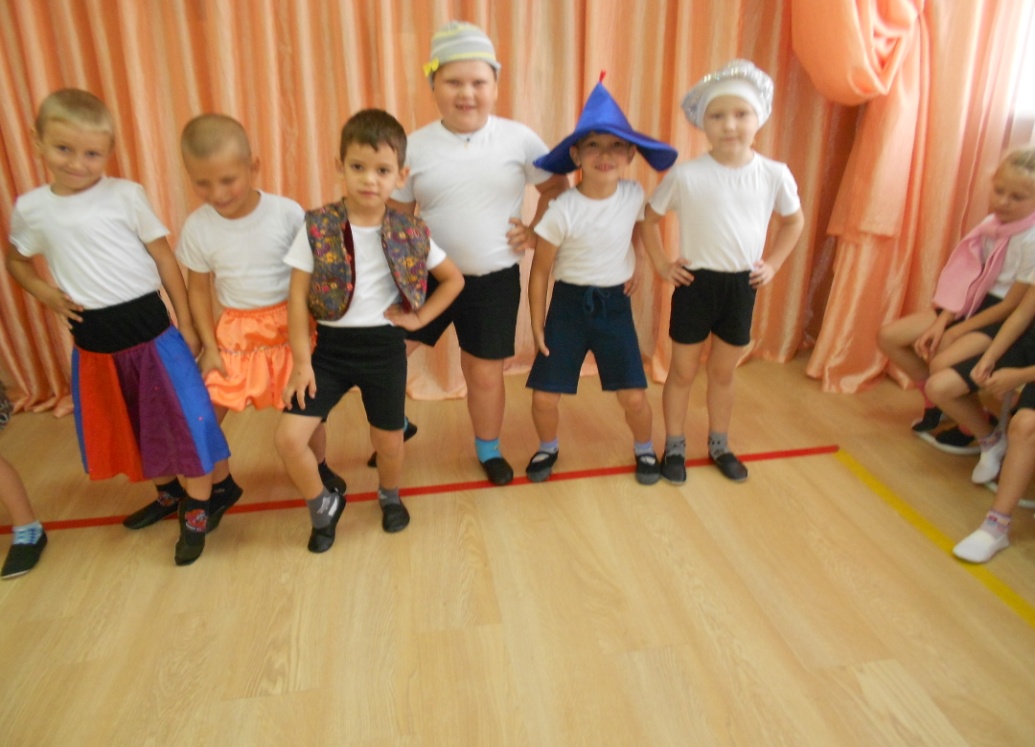 «Осенняя коллекция – 2015»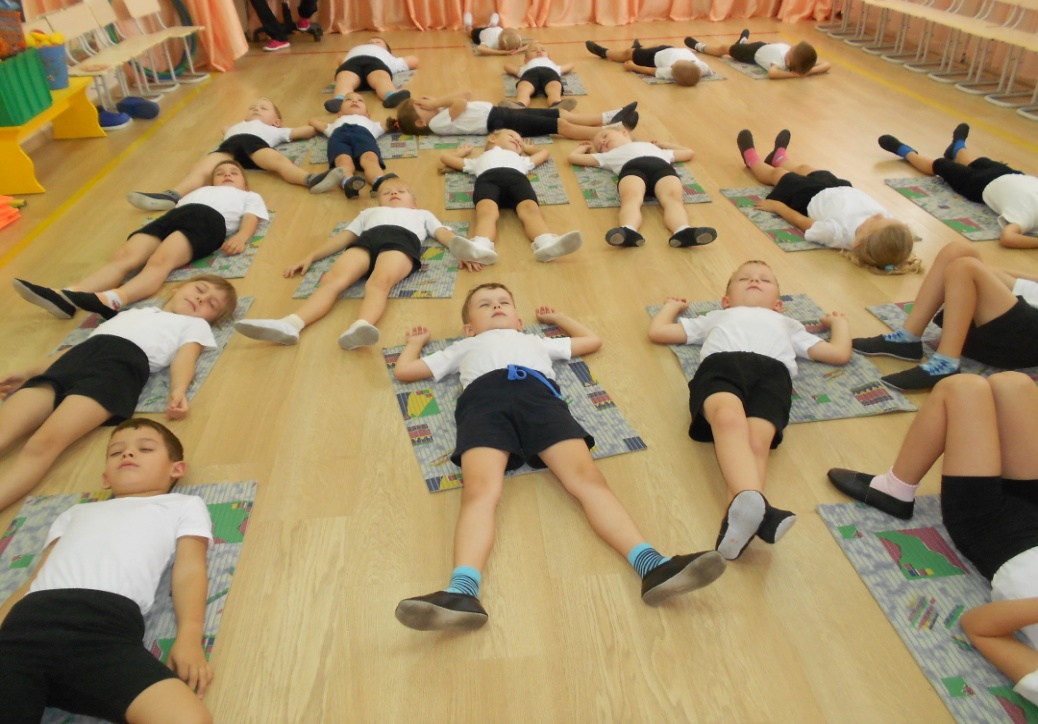 Релаксация «Шум дождя»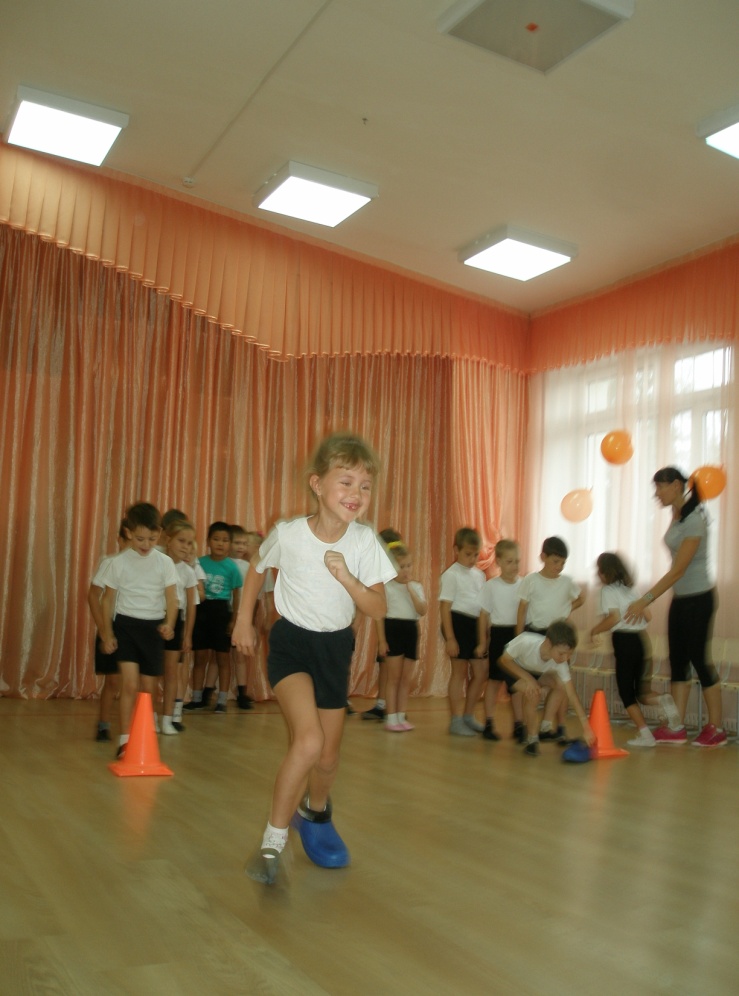 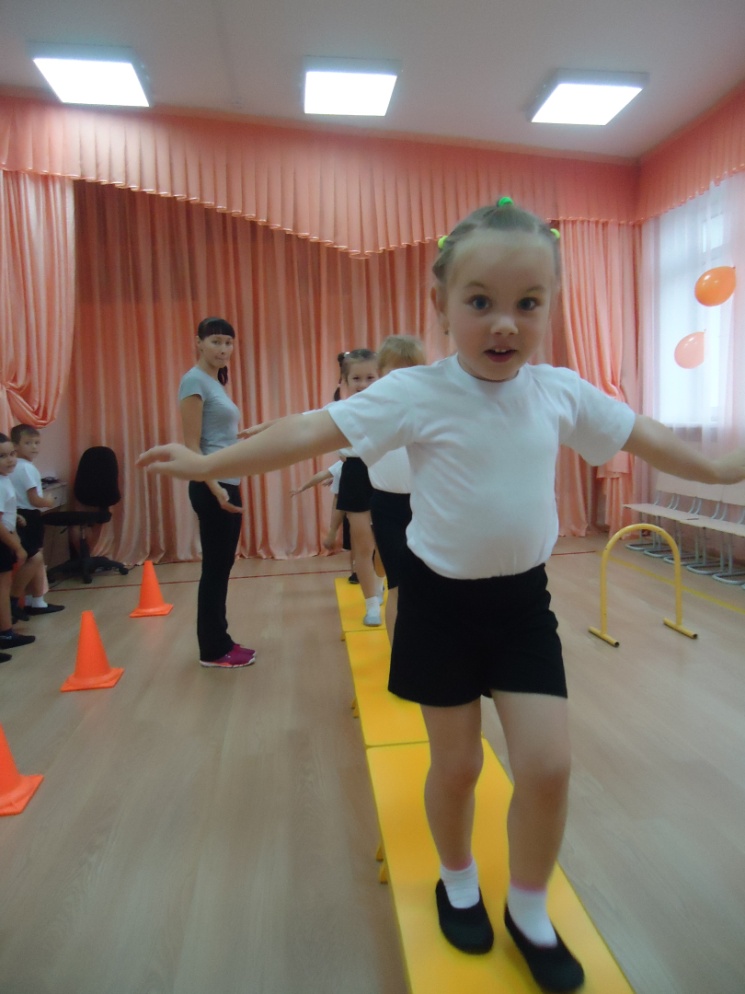 « Бег в калошах»  «По бревну шагаем мы!»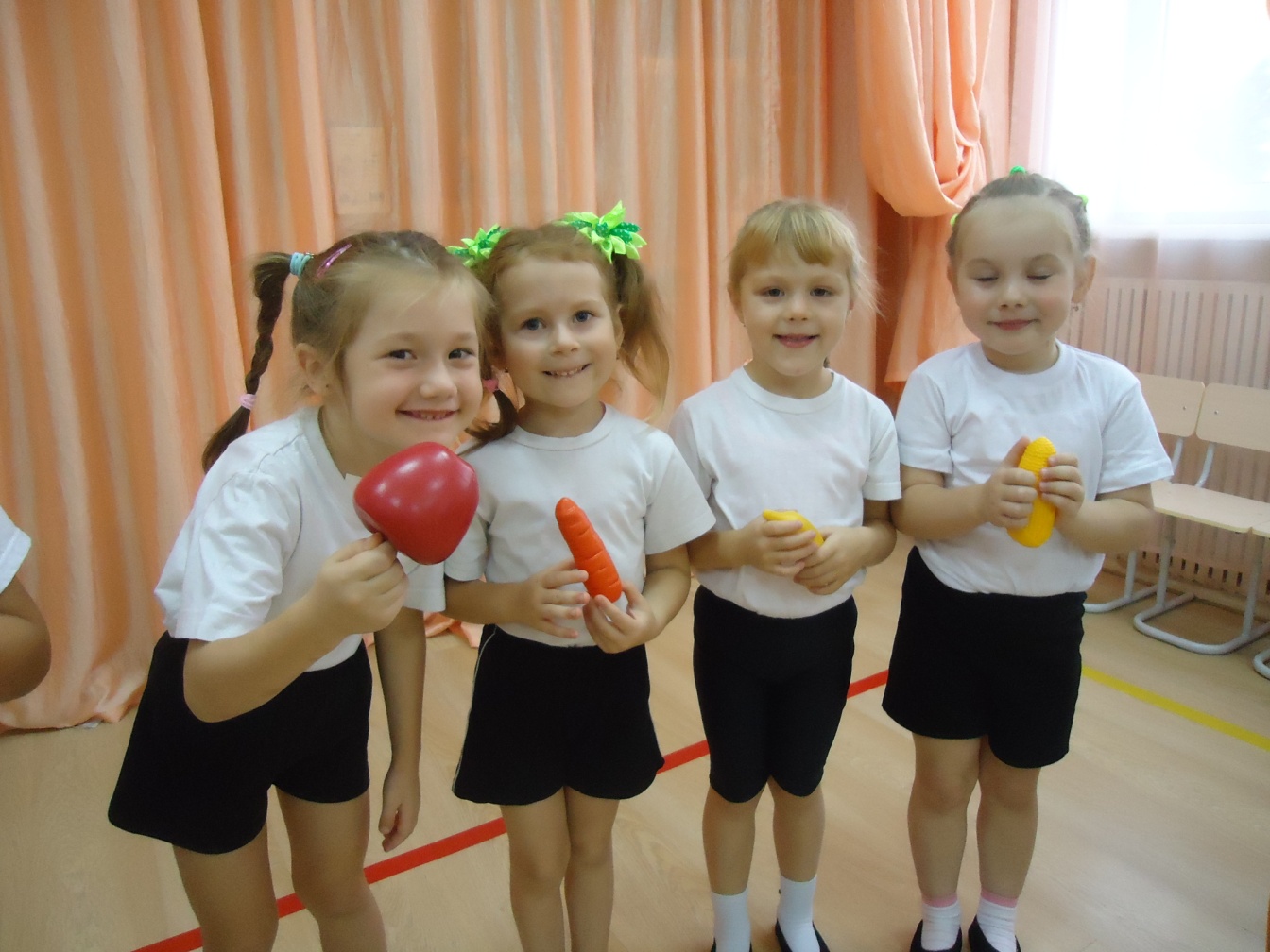 «Собрали фрукты и овощи»